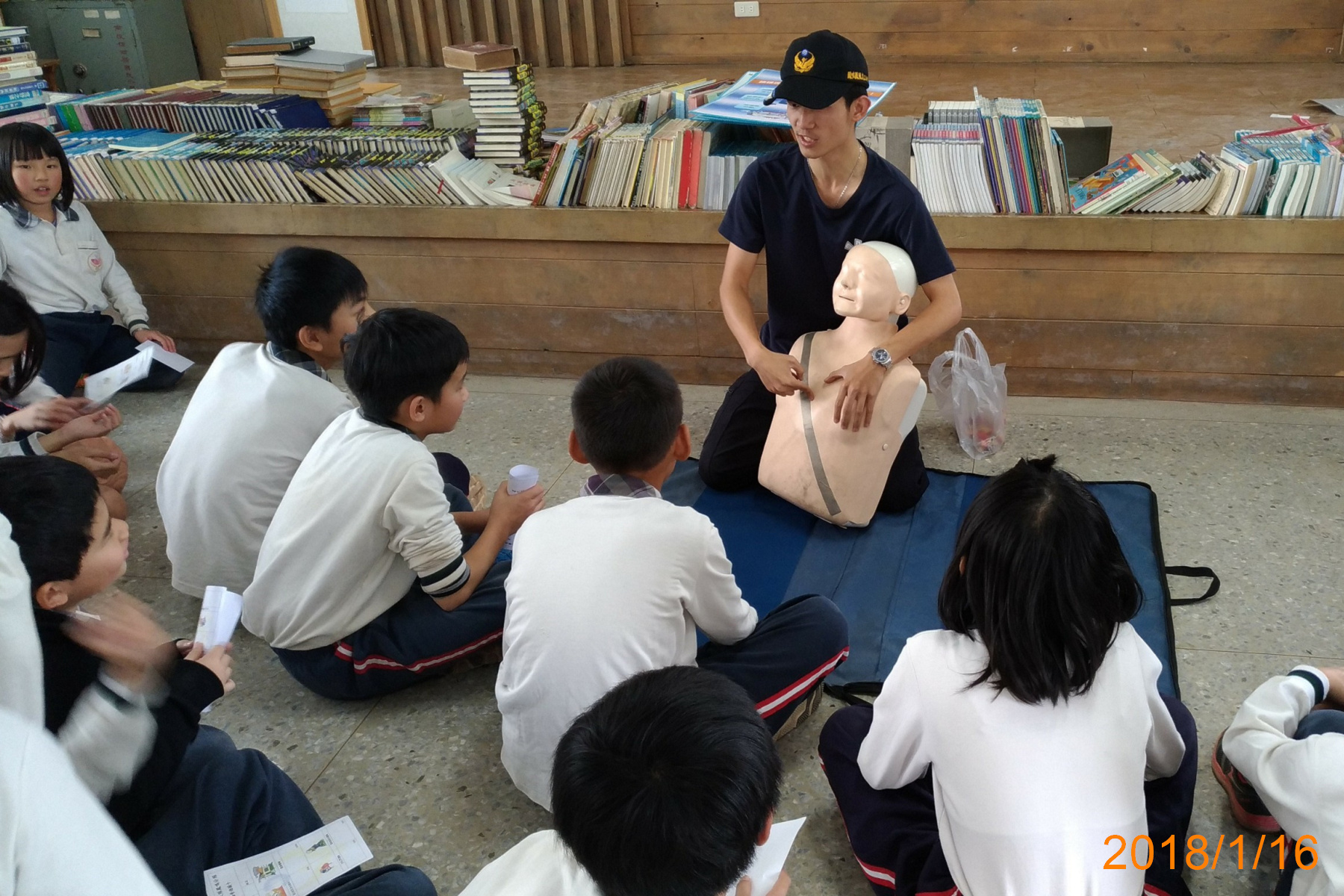 西嶺國小消防體驗營第一站-CPR+AED操作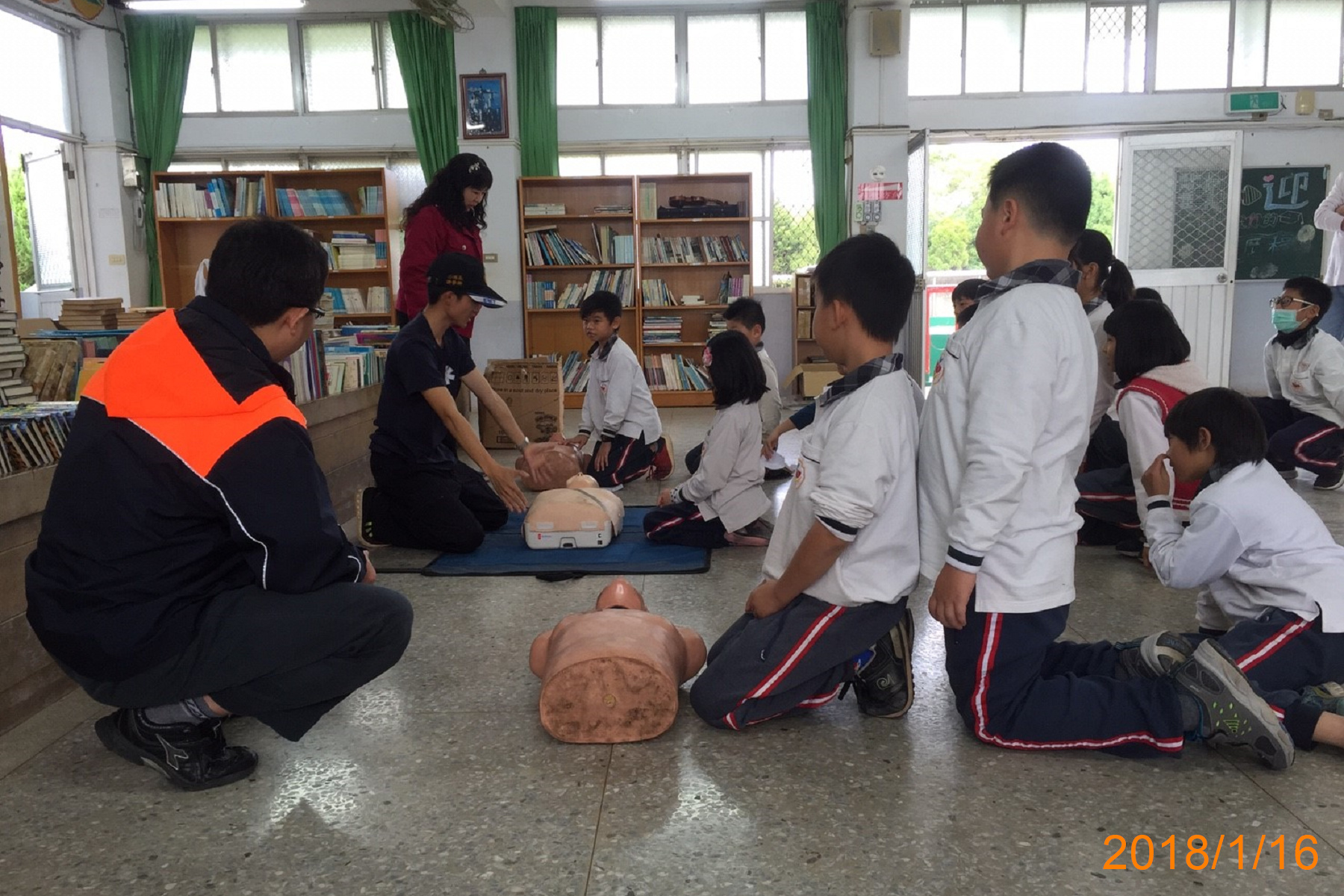 西嶺國小消防體驗營第一站-CPR+AED操作	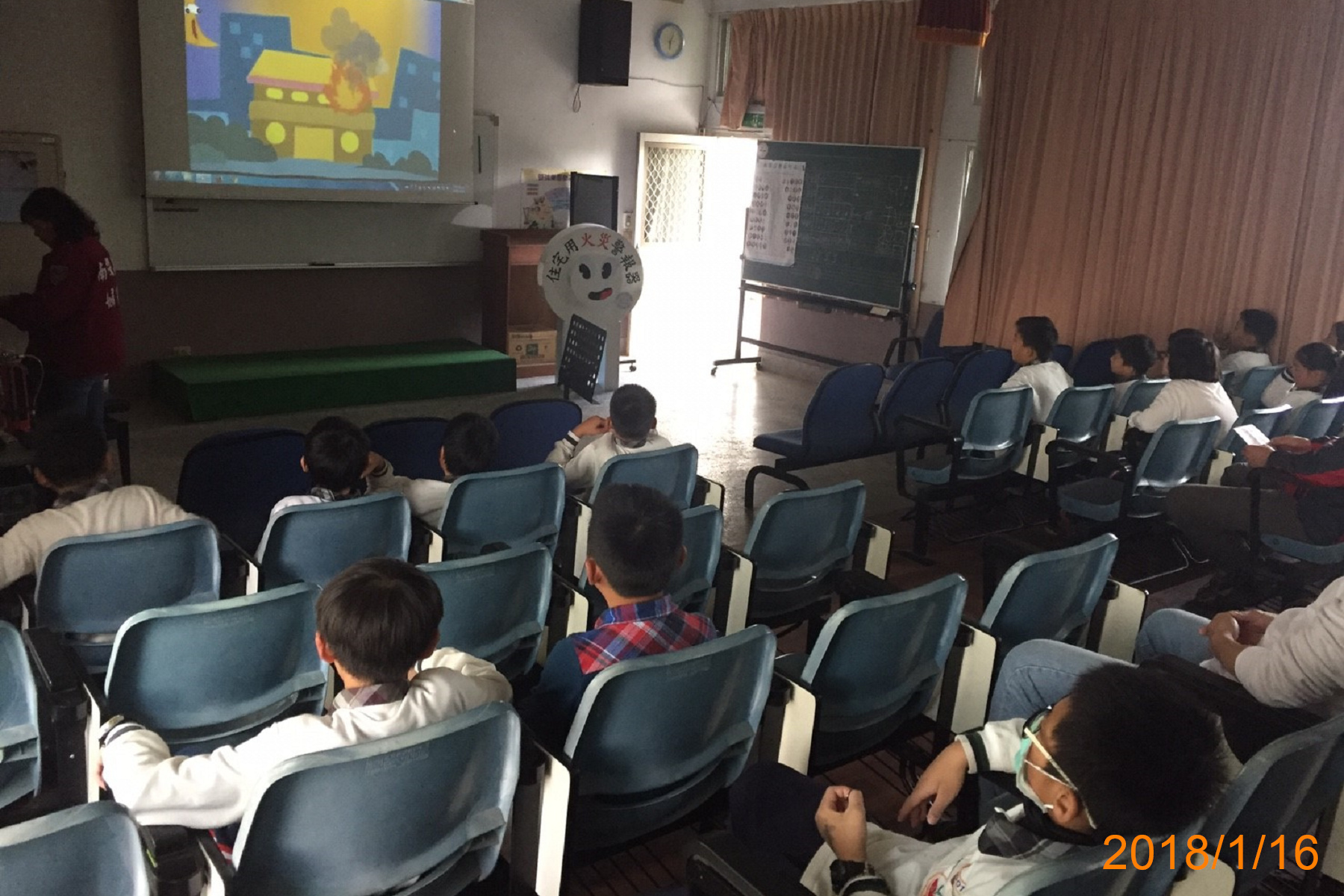 西嶺國小消防體驗營第二站-影片欣賞(防火宣導及住警器宣導)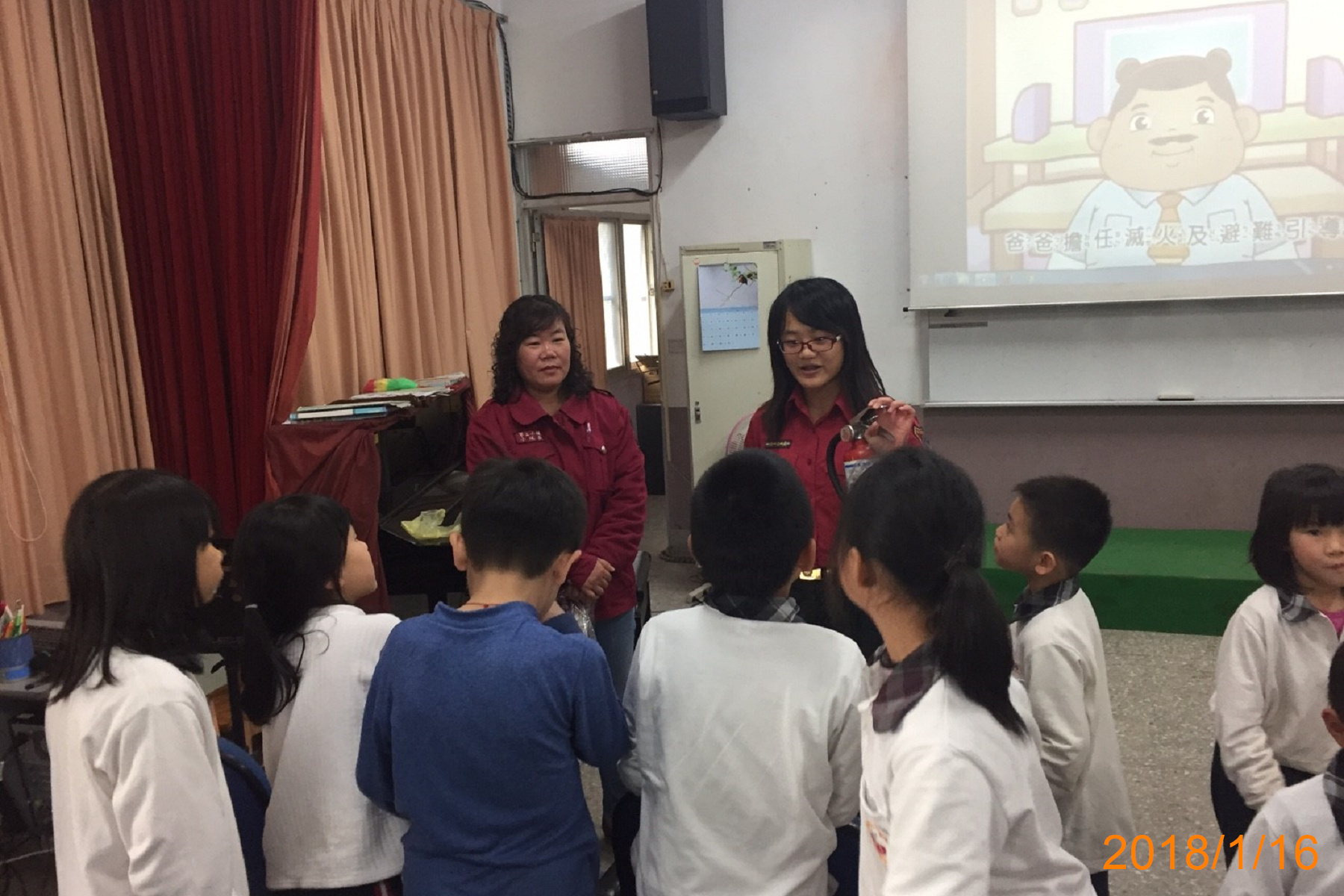 西嶺國小消防體驗營第二站-影片欣賞(防火宣導及住警器宣導)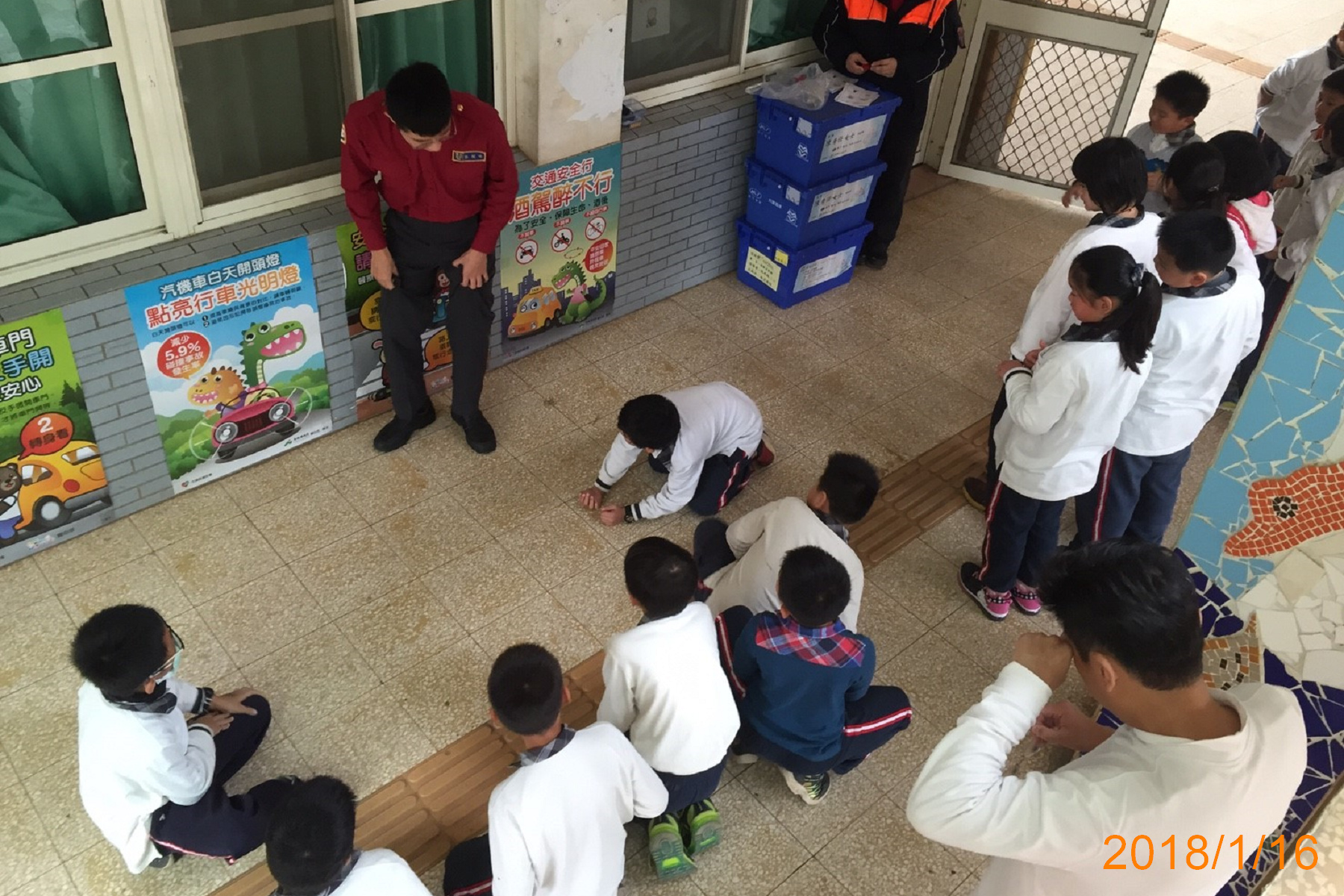 西嶺國小消防體驗營第三站-濃煙體驗屋逃生體驗	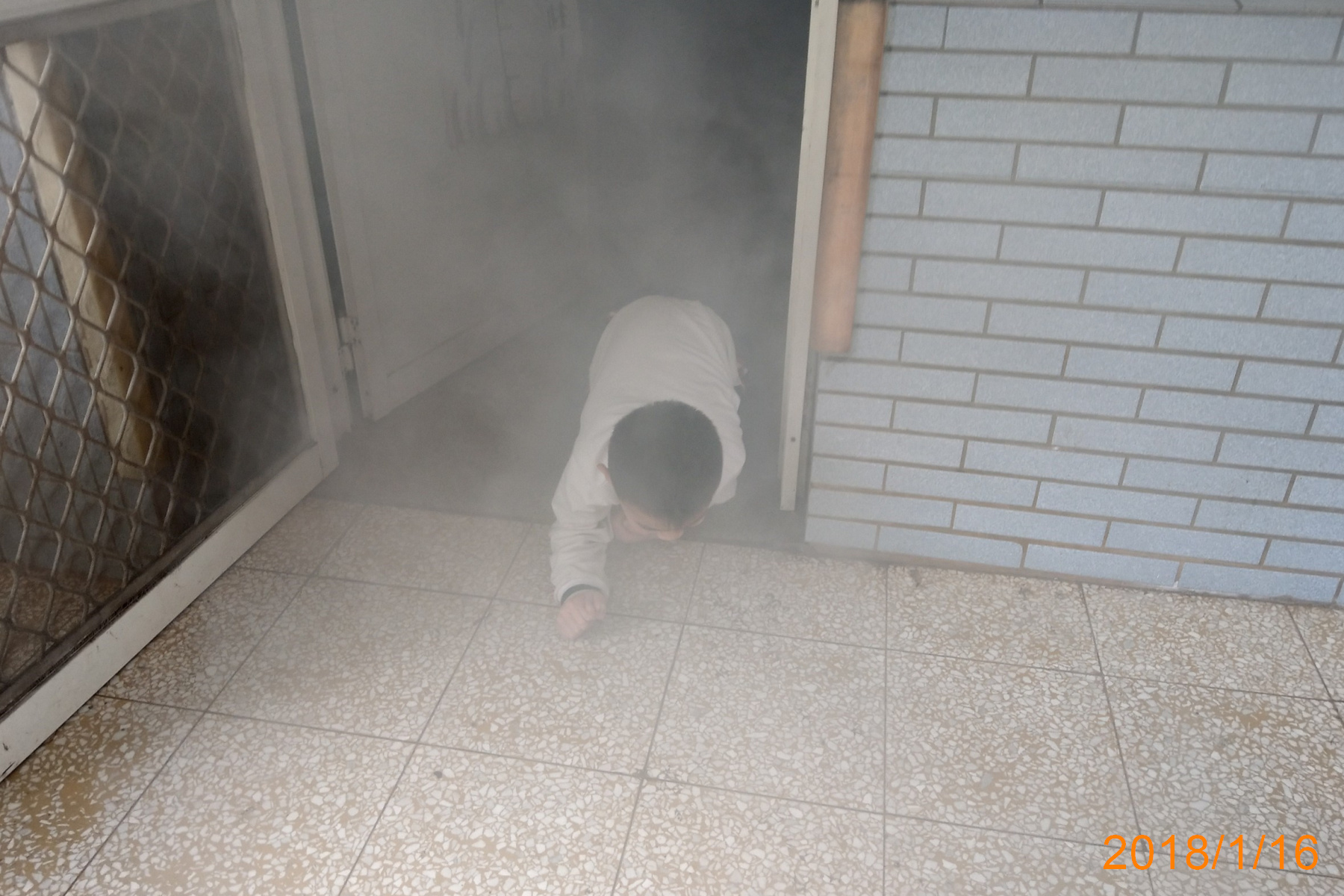 西嶺國小消防體驗營第三站-濃煙體驗屋逃生體驗	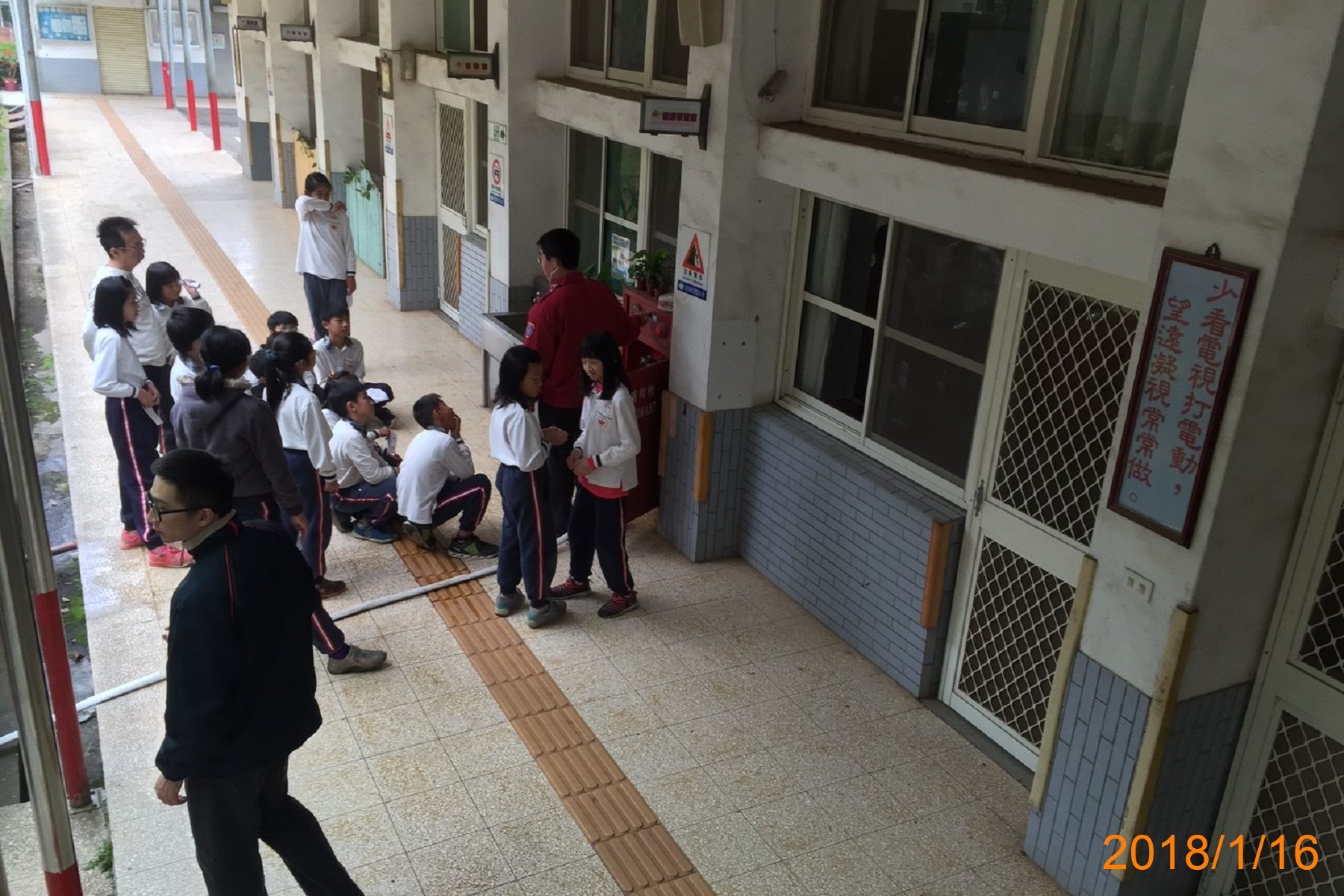 西嶺國小消防體驗營第四站-室內消防栓射水體驗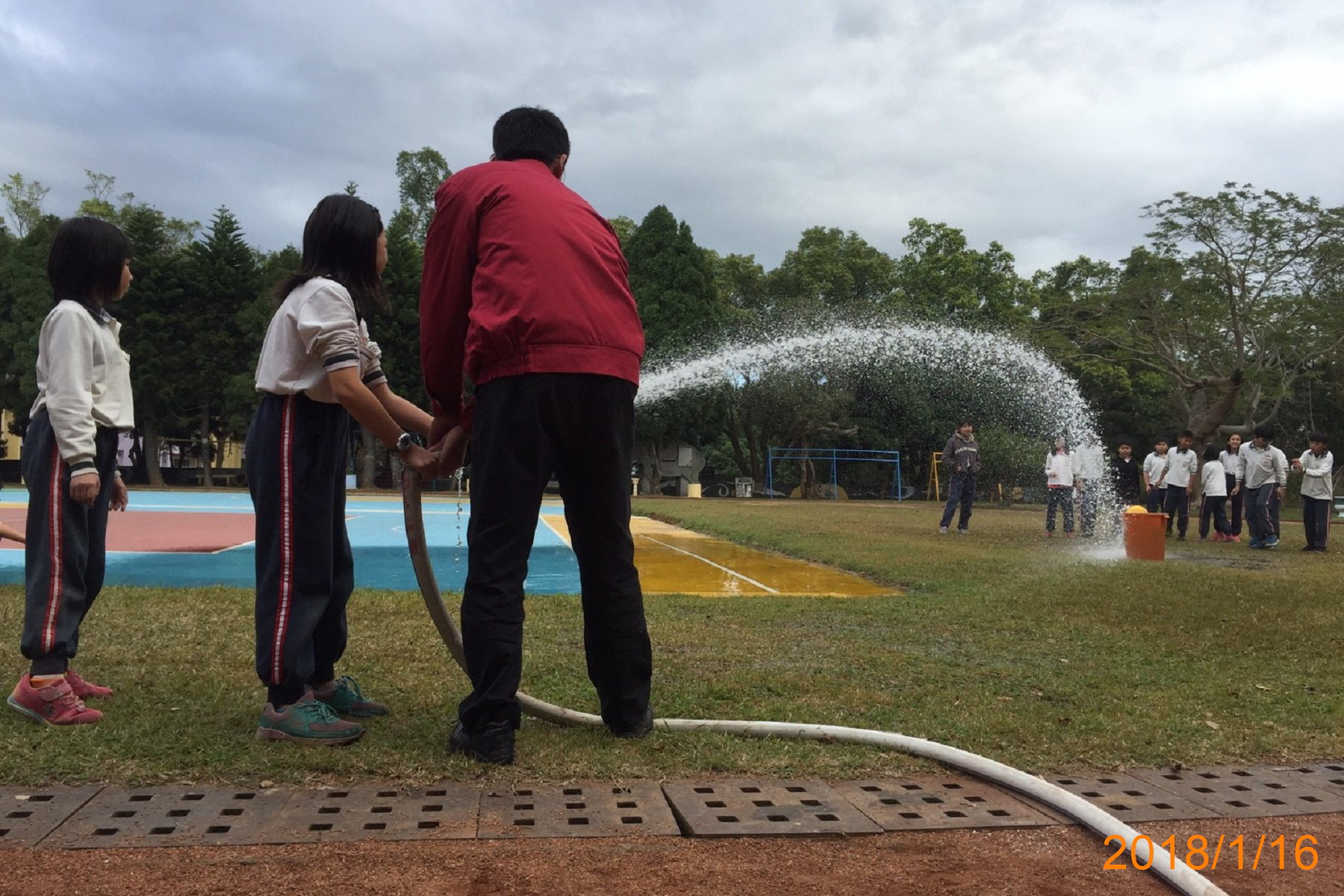 西嶺國小消防體驗營第四站-室內消防栓射水體驗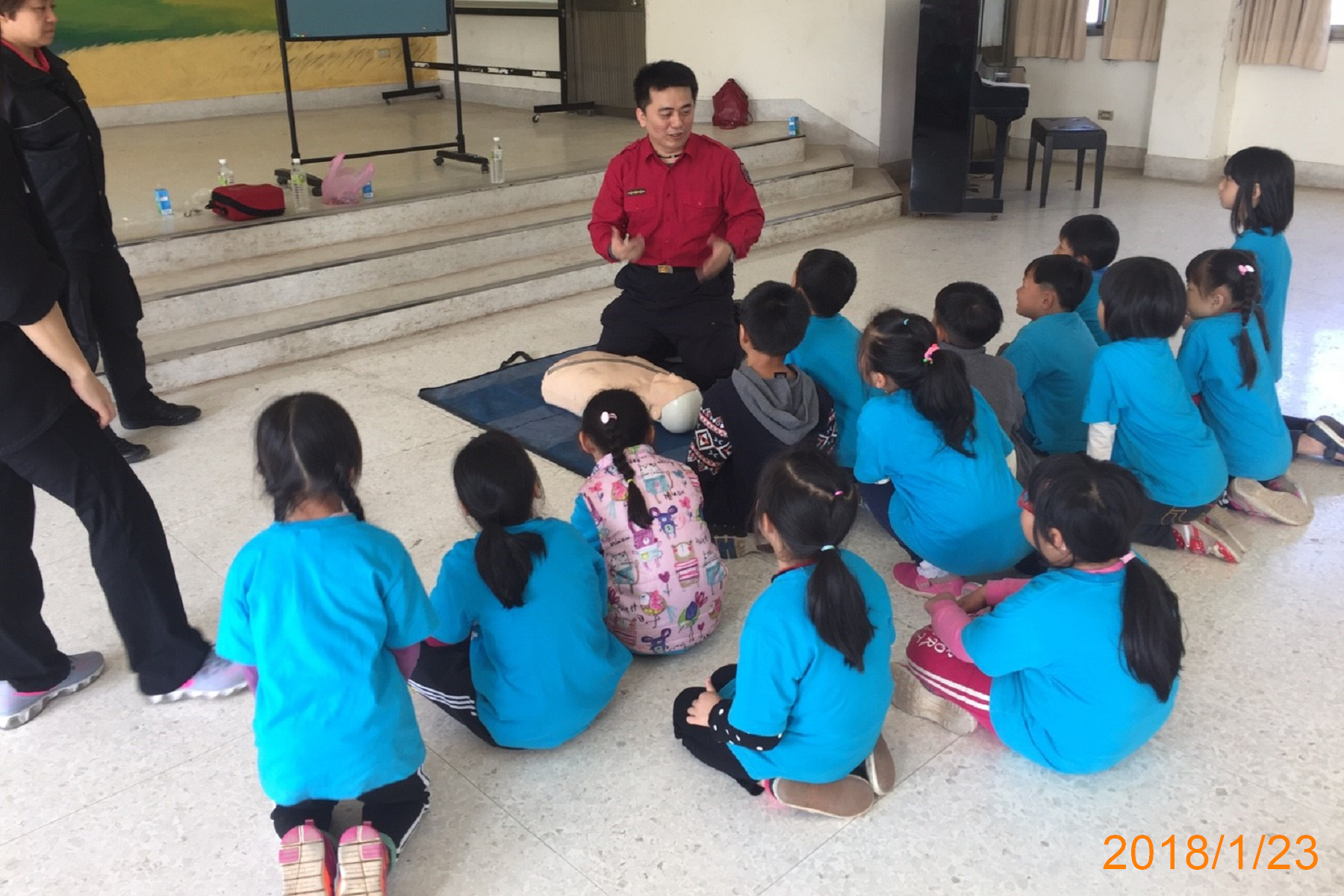 文山國小消防體驗營第一站-CPR+AED操作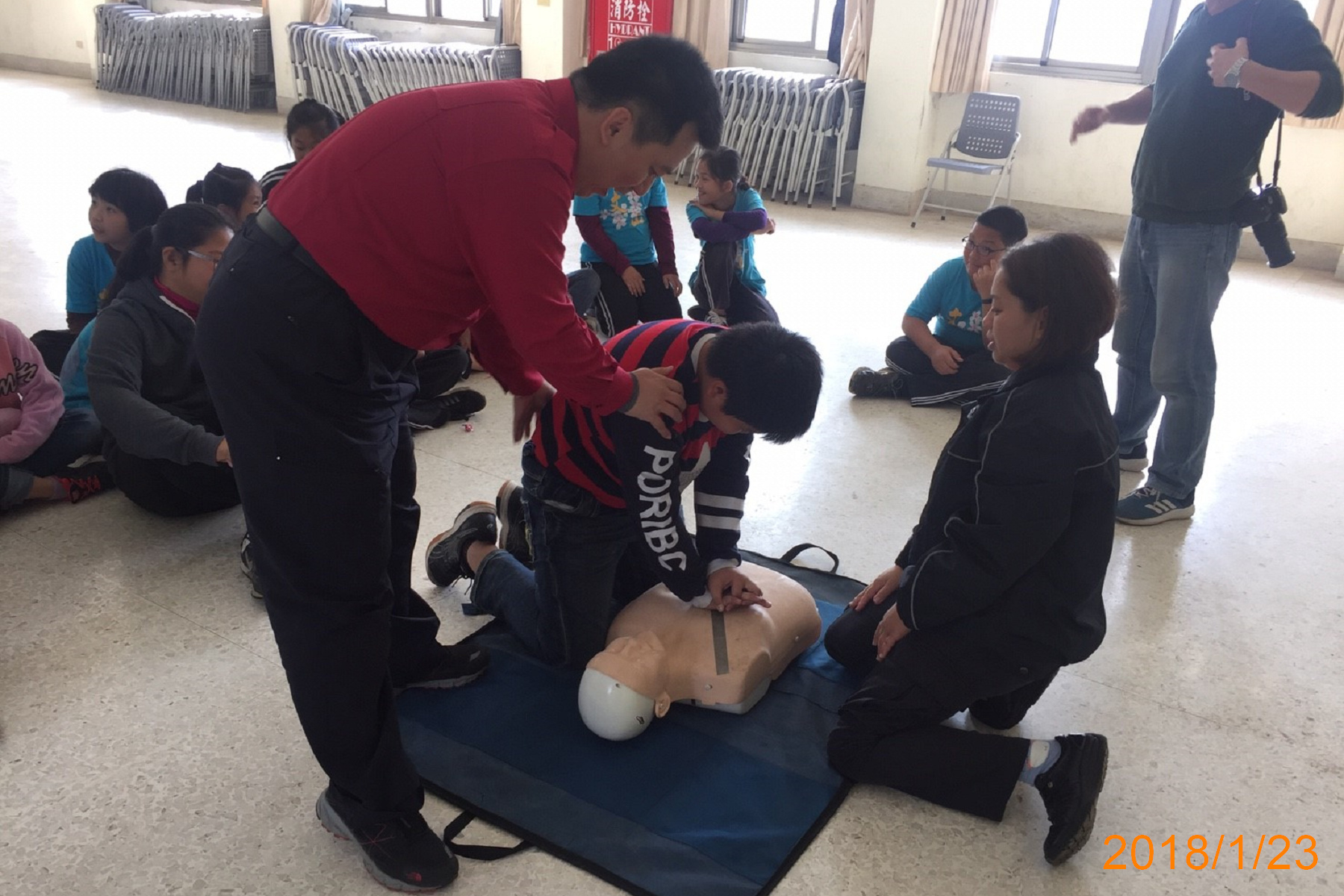 文山國小消防體驗營第一站-CPR+AED操作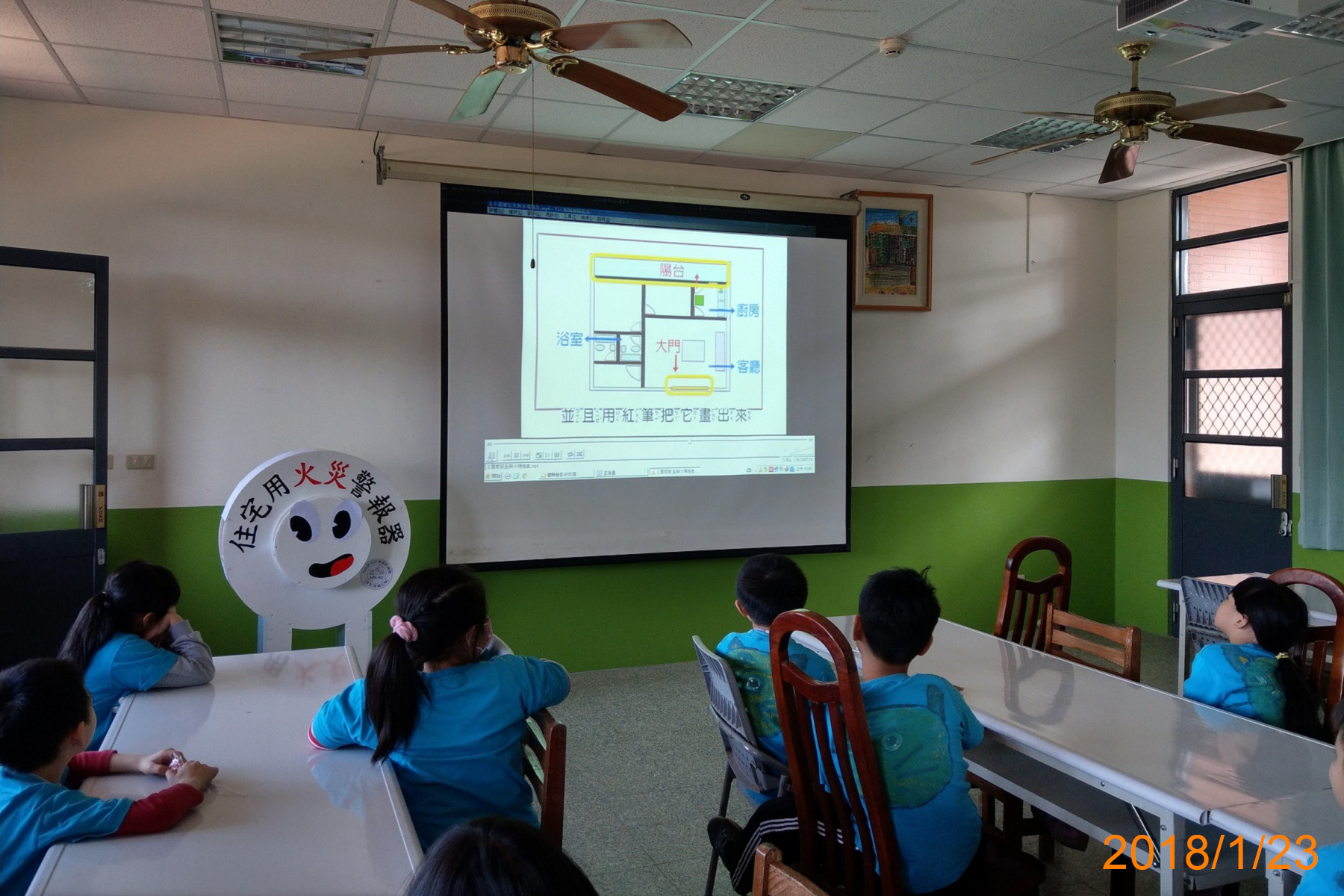 文山國小消防體驗營第二站-影片欣賞(防火宣導及住警器宣導)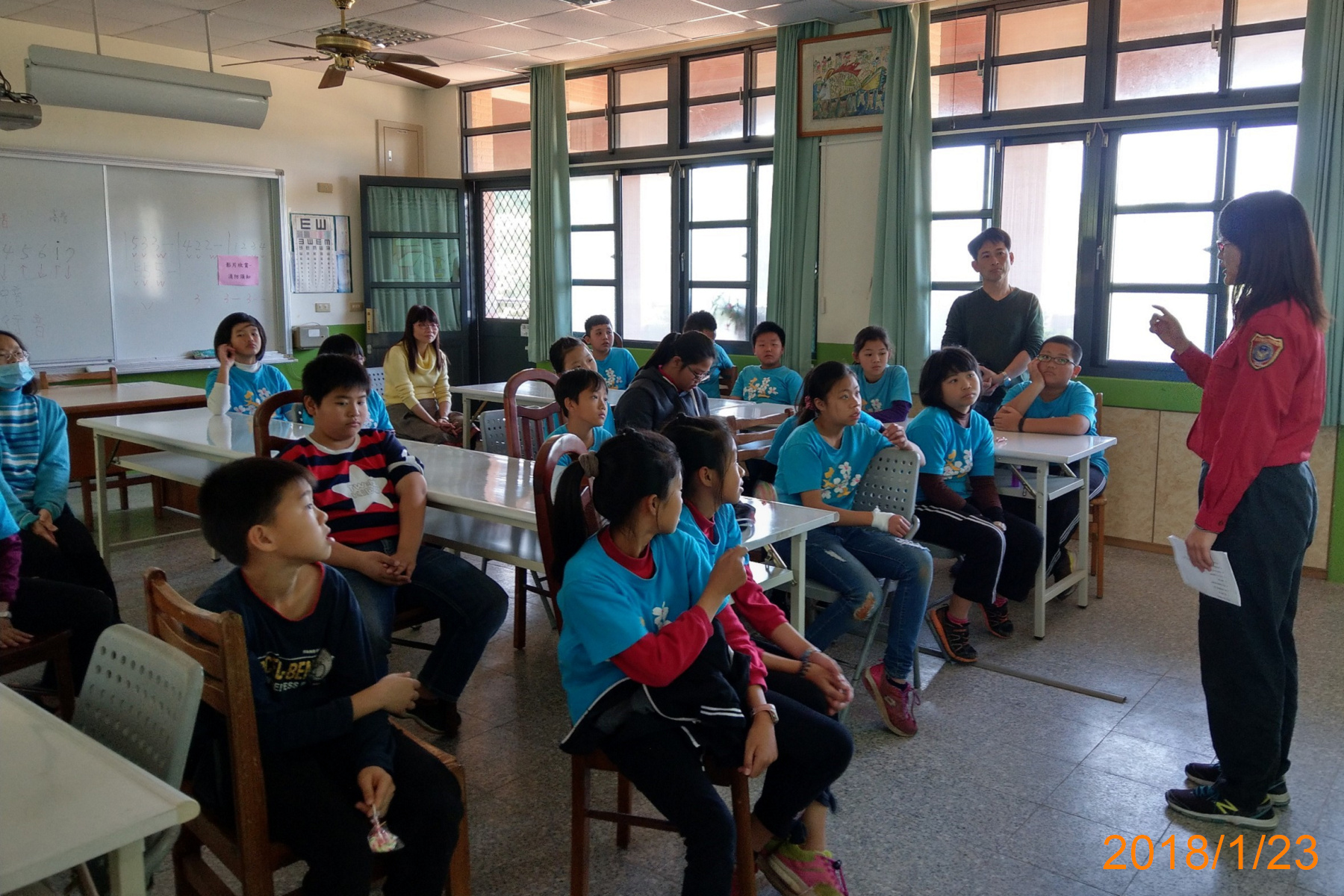 文山國小消防體驗營第二站-影片欣賞(防火宣導及住警器宣導)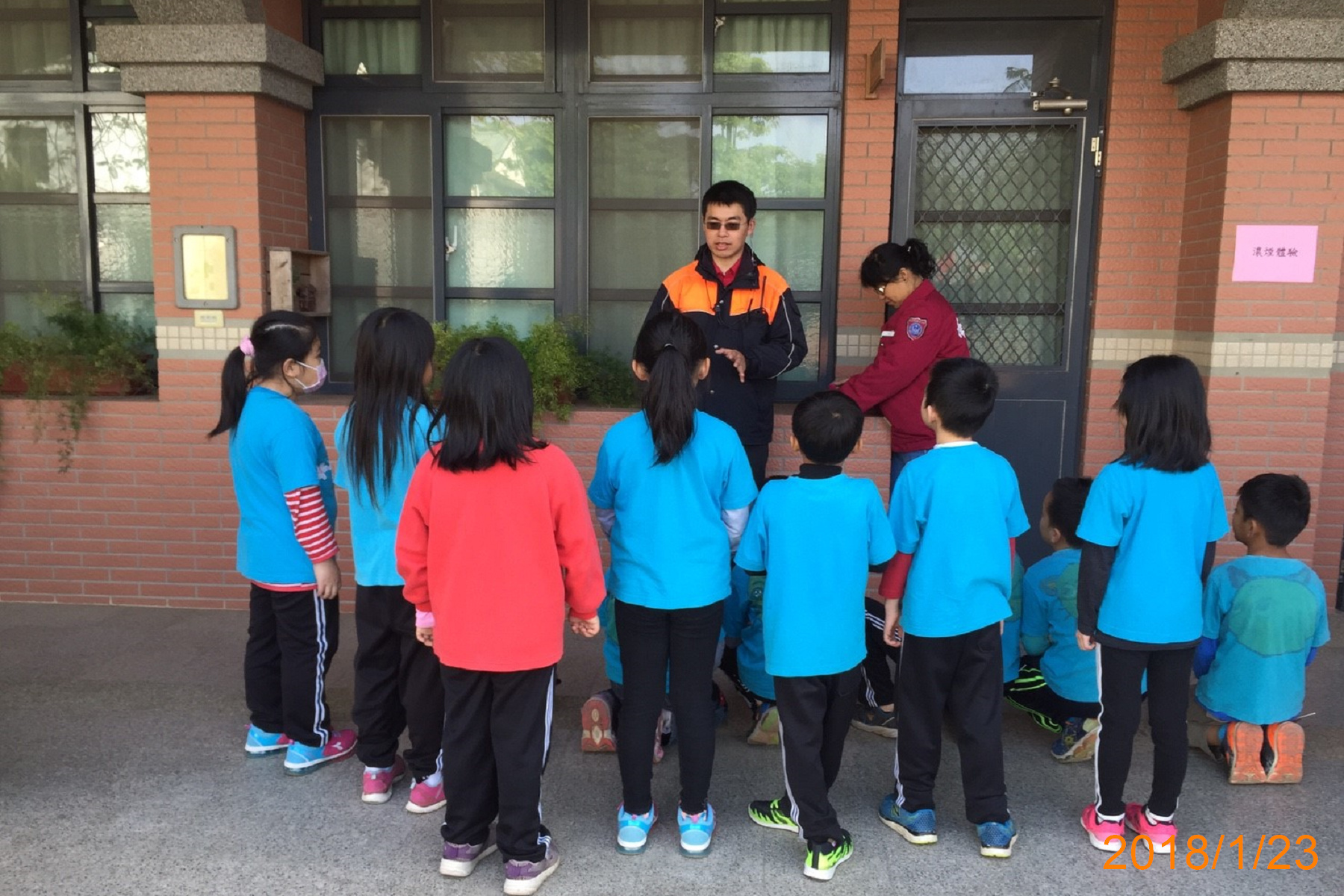 文山國小消防體驗營第三站-濃煙體驗屋逃生體驗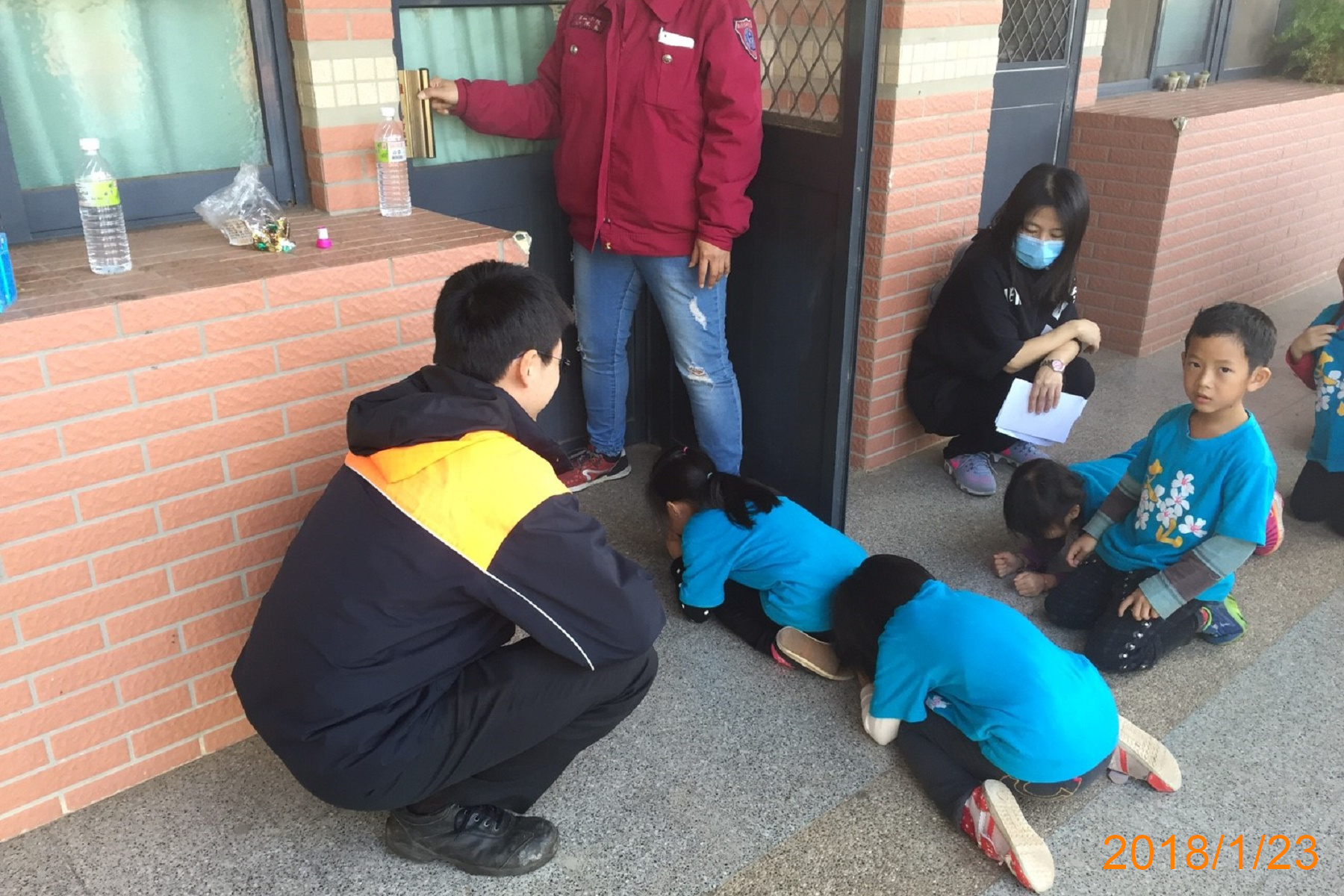 文山國小消防體驗營第三站-濃煙體驗屋逃生體驗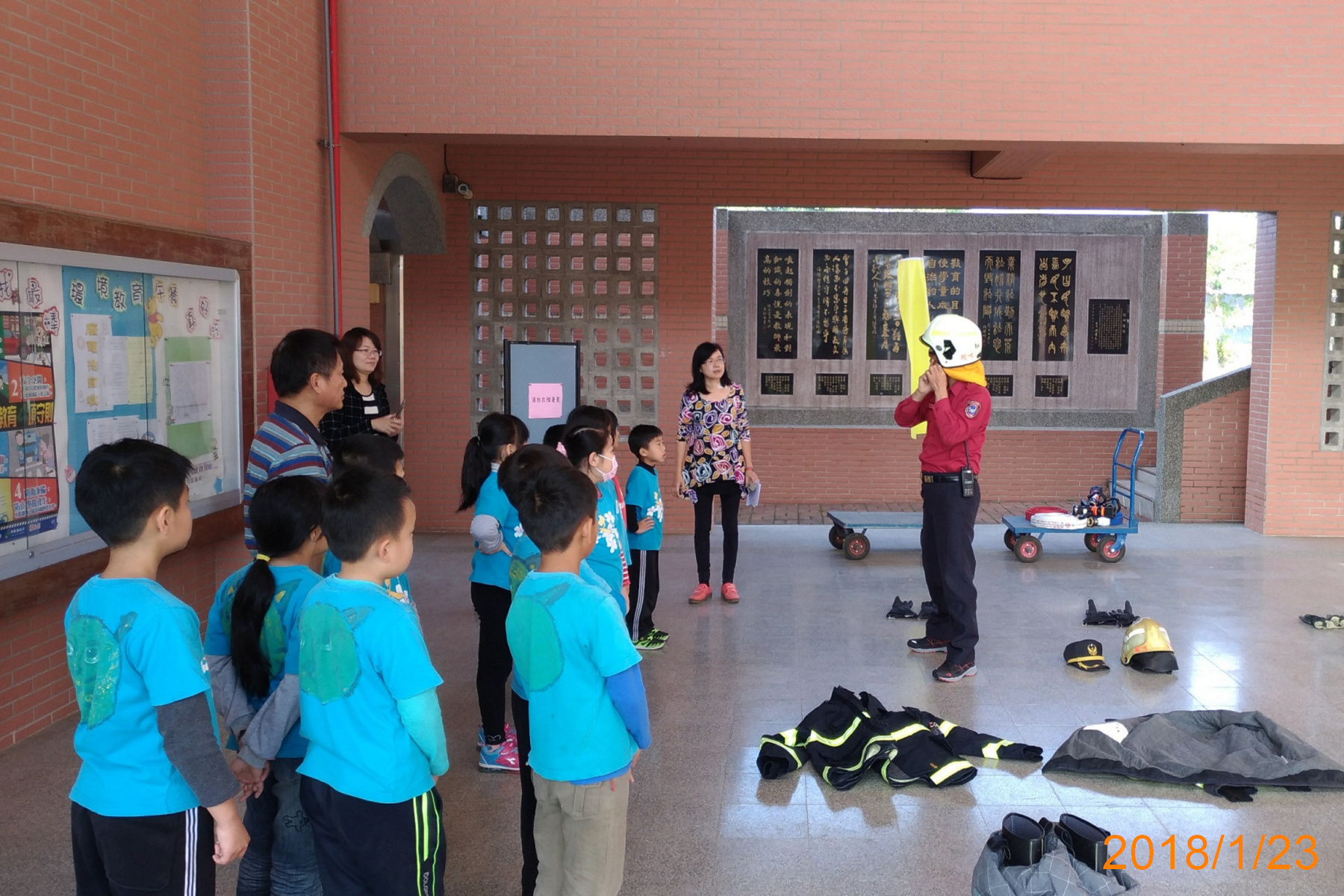 文山國小消防體驗營第四站-消防衣帽鞋體驗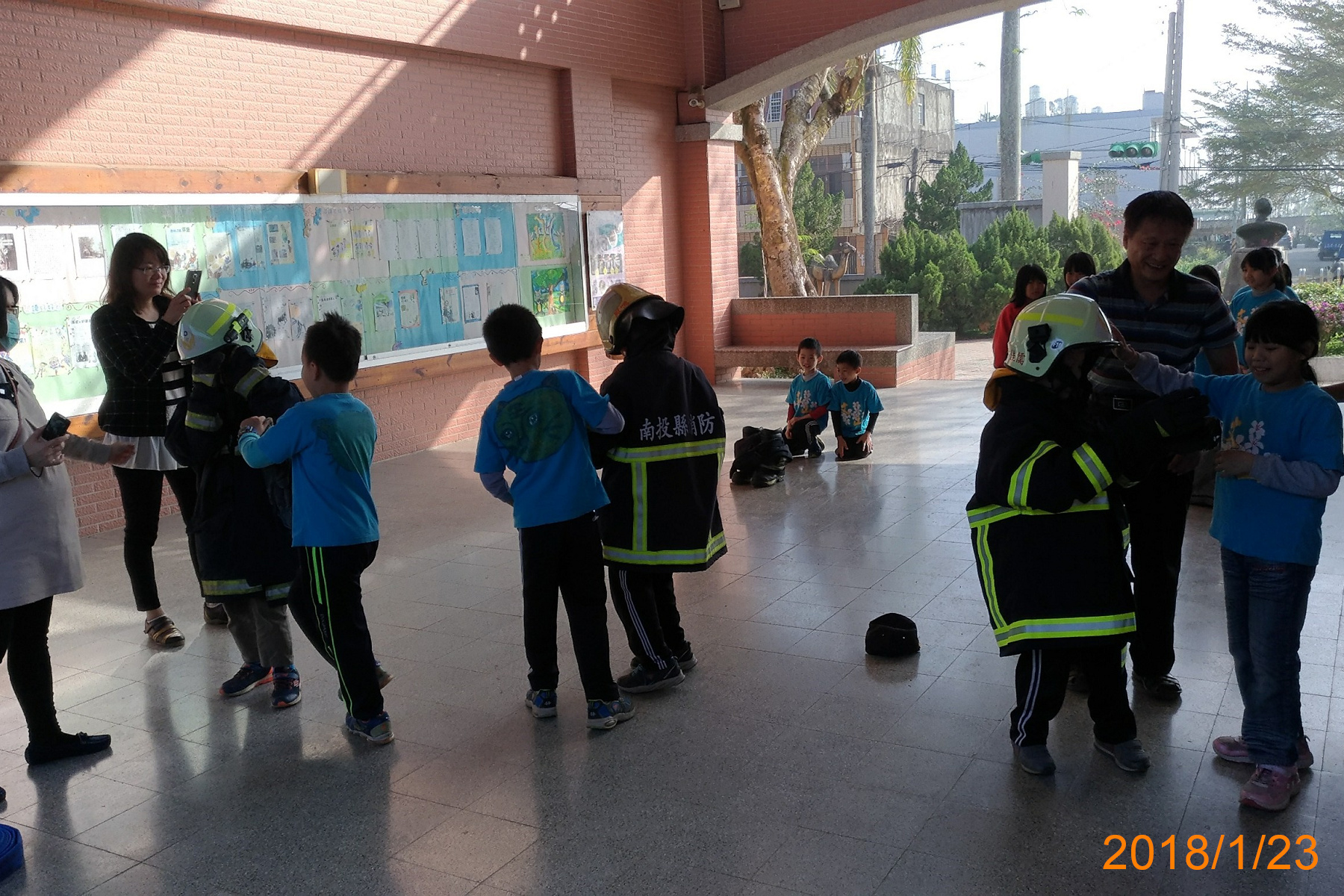 文山國小消防體驗營第四站-消防衣帽鞋體驗